GrammarPast continuousزمن الماضي البسيط .C. The Simple Past Tense      :    الماضي البسيط1 ـ يتكون الفعل الماضي البسيط من التصريف الثاني للفعل : 1 – To be : was / were               2 – To have : had               3 – To do :did play: played  -- work: worked                                                    “ed “   الأفعال العادية يضاف أما الأفعال الشاذة فيجب أن نحفظ تصريفات أفعالها ومنها Go   :    went                                swim     :     swam                      sell        :       sold2ـ الاستخدام : يستخدم الماضي البسيط للتعبير عن :1 ـ حدث في الماضي Ex : He went to the cinema yesterday .                                        2. past Habit :    2ـ عادة في الماضي                                                                                        ex : When I was in prep school , I got full marks in English .تستخدم مع الكلمات التي تدل علي الماضي :yesterday / last week ( month ..) , ago , once :  عند السؤال والنفي :ex. He played tennis yesterday                Did he play tennis yesterday?          Yes , he did 	- No ,he didn’t         What did he play?  زمن الماضي المستمر .C. The Simple continuous Tense      :    الماضي المستمريتكون هذا الزمن من جزأين أولا :  جزء من فعل الكينونة في الماضي :ثانيا : الفعل الأصلي وفي نهايته ing   وهو ما يسمى في اللغة الإنجليزية بالـ (gerund )   مثل   playing -  going I was eating at the restaurant at four o'clock.He was playing football at six o'clock.They were sleeping at ten o'clock.الاستخدام : ـ   1. يعبر عن أحداث كانت مستمرة في وقت معين في الماضي : ـ                ex\ what were you doing at eight o’clock last night ?                ex \ I was doing my homework .      2.  يعير عن أحداث كانت مستمرة في الماضي عندما قطعها حدث آخر : _     		   ex\Ahmed was sleeping when the house caught fire . While ( as ) and When RuleWhileهذه القاعدة يأتي معها زمنين هما الماضي المستمر والماضي البسيط.While    → past continuous   , →  past simpleWhile I was playing football, I lost my money.While they were watching TV., it broke down.While the teacher was explaining the lesson, I entered the class.من الممكن أن تأتي كلمة while  في وسط الجملة وفي هذه الحالة تصبح القاعدة علي الشكل التالي:  past simple  →    While   →    past continuousThe man had a nightmare while he was dreaming.The pupils went to the zoo while they were having a trip.Patients took their medicine while they were having headache.whenهذه القاعدة يأتي معها زمنين هما الماضي البسيط والماضي المستمر.when    →    past simple,   → past continuous    when I lost football, I was playing my money.when TV broke down , they were watching.when I entered the class , the teacher was explaining the lesson.من الممكن أن تأتي كلمةwhen    في وسط الجملة وفي هذه الحالة تصبح القاعدة علي الشكل التالي:  past continuous →      when    →  past simpleThe man was dreaming when he had a nightmare.The pupils were having a trip when they went to the zoo.Patients were having headache when they took their medicine.ملحوظة يجب أن نعرف أن كلمة as   تستخدم بمثابة كلمة while   ولها نفس ترتيب الأزمنة .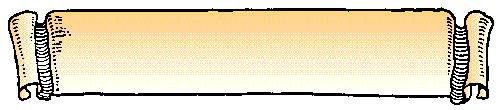 werewasWe  - they  - you I   - he  - she  - it